Beide Kreise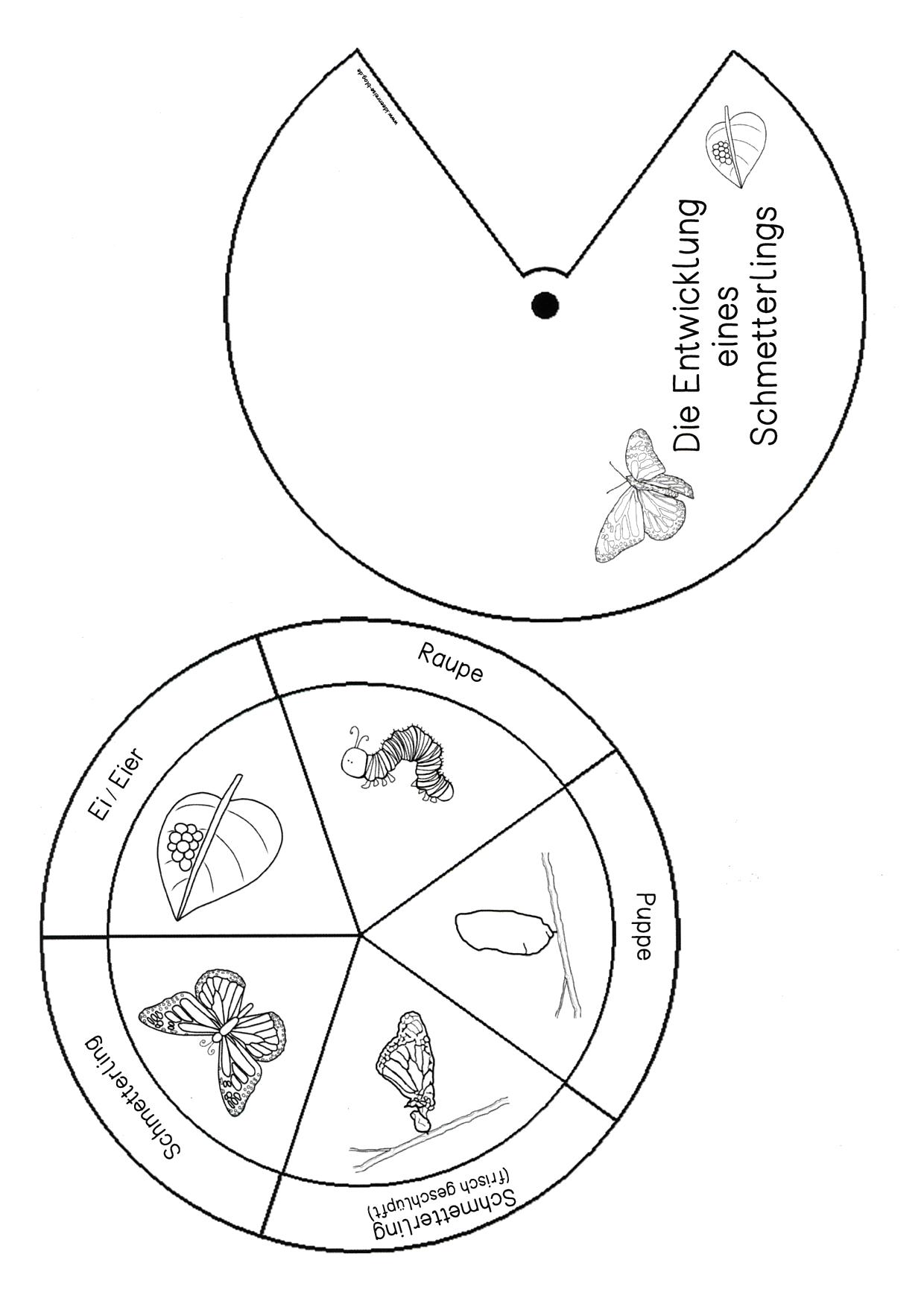 ausschneiden,die kleinenBilder ausma-len,bei beiden Kreisen in die Mitte ein Loch pieksen,den rechten Kreis über den linken Kreis legen, mit einer Musterklammer beide Kreise verbindenFertig!